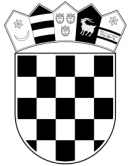               REPUBLIKA HRVATSKA MINISTARSTVO PRAVOSUĐA I UPRAVE      UPRAVA ZA ZATVORSKI SUSTAV I                           PROBACIJU                 Kaznionica u TuropoljuKLASA:   112-01/23-01/827URBROJ: 514-10-05-05-01/02-23-08  Turopolje, 20. listopada 2023.Vezano uz raspisani javni natječaj, KLASA: 112-01/23-01/827 URBROJ: 514-10-05-05-01/02-23-05 objavljenim u „Narodnim novinama“ broj 114/23, na web stranici Ministarstva pravosuđa i uprave i Hrvatskom zavodu za zapošljavanje dana 05. listopada 2023. godine, za prijam službenika u državnu službu na neodređeno vrijeme jednog izvršitelja/ice u Ministarstvo pravosuđa i uprave, Uprava za zatvorski sustav i probaciju, Kaznionicu u Turopolju, na radno mjesto strukovnog učitelja-ratarstva i povrtlarstva, objavljuje sePOZIV NA TESTIRANJE I RAZGOVOR (INTERVJU)1. strukovnog učitelja-ratarstva i povrtlarstva – 1 izvršitelj/ica:održat će se dana 02. studenog 2023. godine (četvrtak) u Kaznionici u Turopolju, Braće Radić 105, Kuče, Velika Gorica, s početkom u 12,00 satiRadi pravovremene prijave za testiranje, kandidat/kinje su dužni/e doći 10 minuta ranije osim osoba koje su dobile obavijest da se ne smatraju kandidatima/kinjama prijavljenim/a na natječaj.Sadržaj i način provjere znanja, sposobnosti i vještina objavljen je u Opisu poslova radnog mjesta, podacima o plaći, sadržaju i načinu provjere znanja, sposobnosti i vještina.                                                                                                        Komisija za provedbu oglasa